Middlesex County Magnet SchoolsPiscataway CampusCourse SyllabusForensic Science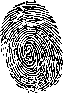 Course Description: In this course, we will examine science as it relates to the investigation of crime.  Forensics utilizes and applies many disciplines of science such as biology, anatomy and physiology, mathematics, chemistry, physics, earth and environmental science to solving crimes. Through a variety of lessons including hands-on activities, labs, and projects, students will learn about the different aspects of forensic science and crime investigation. Google Classroom:You should have received an invitation to join Google Classroom in your email.  All students MUST sign up for google classroom.  All assignments will be posted and submitted here.  Classroom Codes:	B Day Block 2A/2B		iif4ej2Class Website:I will use the class website to post class information and other useful resources.	cfraserscience.weebly.comRemind:All students MUST join remind as an additional way for us to communicate with each other.  Text the following codes to 81010.Remind Codes:		B Day Block 2A/2B		@dac4kgRequired Materials:Chromebook/laptop provided by the school + chargerPens/pencilsFolder1 subject notebook Sweater (if you tend to get cold easily)Notes:Your notes will be posted on Google classroom before class.  You will need to either:Save them to a folder in your Google DrivePrint them out and put them into a folder or binderYou will receive a homework grade for having your notes ready for class so that we can go over them. Grading Policy:The grading system for Biology is as follows:             Tests/Projects						35%Quizzes							25%Classwork						25%Homework						15%Each marking period grade counts as 25% of the final grade. District Grade Ranges:Class Participation Grade:Students will receive a weekly participation grade.  Students can lose points when they are not participating in class.  Examples of this include: coming late to class or cutting class, coming to class unprepared, using their cell phone or streaming shows when they have work to do, sleeping, and talking or walking around the room instead of completing their work.  Cell Phone Policy:Upon arrival to class students will put their phones on silent and put them in their bags. This includes ear buds and air pods. Cell phones will not be used in class without permission. If a student has their cell phone out, they will be asked to put it away.  If they refuse, the phone will be confiscated and put in a safe place for the remainder of the class period. Note: Students are not allowed to make or receive phone calls in class. Missed Classes/Absences:If you are in school but miss a class, you must bring a pass and make up the work you missed.  If you are absent from school, you must make up the work you missed.  You will have 10 days from the date of your absence to submit work without a penalty. If you are absent on the day an assignment is due, you must turn it in the day you return to school. Missing Class for Shop Functions:If your shop teacher would like you to miss class for any reason you must bring a pass prior to missing the class.  Students will only be allowed to miss class if their grade is a 70 or above.  All missed work must be completed.  If there is a test or quiz that day you will be required to take the test or quiz before going to shop.Late To Class:Students who arrive after the late bell must have a pass to be excused for their lateness.  Students who arrive late and do not have a pass will lose 5 points from their weekly class participation grade. Late Assignments:Your assignments will be posted at the time your class is scheduled.  They will be due by the date and time listed on Google Classroom.  Assignments should be submitted by the deadline given.  If students choose to submit assignments late, 10 points will be deducted for every additional day they take to complete assignments.  Incomplete Assignments:Any assignments submitted incomplete will be graded with points deducted for all blank questions.  The completed questions will then be graded for correctness. Academic Integrity:All students should complete their own work.  If students are found to be cheating, their work will be graded as follows:First offense: Students will receive a warning. Second offense: Students will share the grade.  Example: If the assignment receives a 100, each student will earn a grade of 50.Third offense: Students will receive an automatic zero.Extra Credit:Students may gain extra credit by:Completing one of the following assignments:Watching a true crime documentary or listening to an episode of a true crime podcast and completing a case study write up.  Watch an episode of a true crime tv show and completing a case study write up. Maximum of 3 per marking period.  Each assignment is worth 2 points on your marking period average IF done correctly.  Extra Help:If you are having trouble with this class, contact me immediately.  Ways to get extra help:Email meSpeak to me after class, before school or after schoolSend me a comment on your assignment and we can chat thereSend a text on RemindNote: If you reach out, outside of school hours I will get back to you on the next school day.Classroom Expectations: The classroom is a place of learning and will be treated as such.  You are expected to follow the rules of the classroom in addition to the rules of the school.LAB SAFETY- This is a lab classroom; therefore, basic lab safety rules must be followed at all times even when a lab activity is not in progress. LEAVE YOUR CHAIR IN ITS PLACE- Comfortable chairs with wheels are a privilege.  If students choose to use the chairs to wheel around the room, they will be provided with a folding chair.BE RESPECTFUL- Always communicate respectfully with your teacher and fellow students. BE PROFESSIONAL- No foul language or inappropriate comments/conversation. Stay off of your phones unless they are being used for an assignment.BE POSITIVE- Keep a positive mindset and support each other in a positive manner. ARRIVE ON TIME -You must be in class BEFORE the late bell.BE FOCUSED, PREPARED AND PRODUCTIVE- Come to class with all of your supplies and stay on task.  Complete your assignments every day.  Be sure to read all directions and complete assignments thoroughly.  BE AN ADVOCATE FOR YOURSELF -If you are having trouble in class, please do not hand in blank assignments and give up.  Reach out for help.   WAIT TO BE DISSMISSED- At the end of class, I will give you a few minutes to gather your things.  Stay at your table and once the bell rings I will dismiss you and you can leave.Food and Drinks:You may have a closed bottle of water.  You may NOT eat in class.Please keep all snacks and drinks in your backpack.  Bathroom:Only one student at a time will be allowed out of the classroom.  No one will be allowed out of class for the last 10 min of the class period.  At the end of the day, no student will be allowed out the room after 3:00pm.Please fill out the form which says that you have read and understand the syllabus for this class.  Then return the form to your teacher. Class Information:Block:   B Day Block 2A/2B            Marking Period 1 & 2Room: C-160Teacher Information:Name: Ms. Cathy FraserEmail: fraserc@mcmsnj.netA+98-100C+76-79A92-97C72-75A-90-91C-70-71B+86-89D65-69B82-85F0-64B-80-81